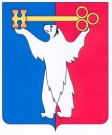 АДМИНИСТРАЦИЯ ГОРОДА НОРИЛЬСКАКРАСНОЯРСКОГО КРАЯПОСТАНОВЛЕНИЕ21.01.2015		                             г. Норильск                                                        № 21О внесении изменений в постановление Администрации города Норильска от 23.10.2013 № 462В целях урегулирования отдельных вопросов, касающихся новой системы оплаты труда работников структурных подразделений Администрации города Норильска, занимающих должности (профессии), не отнесенные к должностям муниципальной службы, оплата труда по которым осуществляется по новым системам оплаты труда,ПОСТАНОВЛЯЮ:1.	Внести в Положение об оплате труда работников структурных подразделений Администрации города Норильска, занимающих должности   (профессии), не отнесенные к должностям муниципальной службы, оплата труда по которым осуществляется по новым системам оплаты труда, утвержденное постановлением Администрации города Норильска от 23.10.2013 № 462 (далее - Положение), следующее изменение:1.1.	таблицу пункта 2.5 «Минимальные размеры окладов, ставок работников устанавливаются на основе ПКГ, утвержденных приказом Минздравсоцразвития Российской Федерации от 31.03.2008 № 149н «Об утверждении профессиональных квалификационных групп должностей работников, занятых в сфере здравоохранения      и предоставления социальных услуг» Положения изложить в следующей редакции:«                                                                                                                                                       ».2.	Опубликовать настоящее постановление в газете «Заполярная правда» и  разместить его на официальном сайте муниципального образования город Норильск.3.	Настоящее постановление вступает в силу с даты его подписания и распространяет свое действие на правоотношения, возникшие с  01.10.2014.Руководитель Администрации города Норильска				           Е.Ю. Поздняков   Квалификационные уровниМинимальный размер оклада (должностного оклада), ставки заработной платы, руб.Профессиональная квалификационная группа «Должности специалистов третьего уровня       в учреждениях здравоохранения и осуществляющих предоставление социальных услуг»Профессиональная квалификационная группа «Должности специалистов третьего уровня       в учреждениях здравоохранения и осуществляющих предоставление социальных услуг»1 квалификационный уровень4 203,0